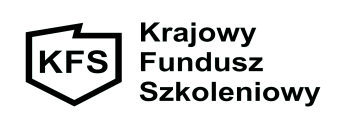 ANKIETA DOTYCZĄCA BADANIA ZAPOTRZEBOWANIAna dofinansowanie kształcenia ustawicznego pracowników i pracodawców, w ramach środków Krajowego Funduszu Szkoleniowego (KFS) w 2024r.Poniższa ankieta stanowi wyłącznie podstawę do rozeznania prowadzonego przez PUP w Kępnie mającego na celu pozyskanie informacji o zainteresowaniu środkami rezerwy KFS na rok 2024.Złożenie niniejszej ankiety z zapotrzebowaniem na środki z KFS nie jest równoznaczne z ich przyznaniem.DANE PRACODAWCYNazwa pracodawcy: ................................................................................................................................................................................................………………………………………………………………………………………………………………………………Adres siedziby pracodawcy: ...............................................................................................................................................…............................................................................................................................................................................................□ mikroprzedsiębiorca           □ małe przedsiębiorstwo            □ średnie przedsiębiorstwo            □ duże                 □ inne                                    Dane osoby upoważnionej do kontaktu:Imię i nazwisko: ...........................................................................................................................................................................Telefon: ..............................................................................E- mail: ............................................................................................Po wypełnieniu ankiety prosimy o jej przekazanie do siedziby Powiatowego Urzędu Pracy                w Kępnie, Mianowice 2H, 63 – 600 Kępno lub przesłanie na adres mailowy sekretariat@kepno.praca.gov.pl do dnia 26.01.2024r.						                            Dziękujemy za wypełnienie ankietyLp.Priorytet wydatkowania środków rezerwy KFS wynikające z decyzji Rady Rynku PracyLiczba osóbKwota zapotrzebowaniaA.Wsparcie kształcenia ustawicznego pracowników Centrów Integracji Społecznej, Klubów Integracji Społecznej, Warsztatów Terapii Zajęciowej, Zakładów Aktywności Zawodowej, członków lub pracowników spółdzielni socjalnych oraz pracowników zatrudnionych w podmiotach posiadających status przedsiębiorstwa społecznego wskazanych na liście/rejestrze przedsiębiorstw społecznych prowadzonych przez MPRiPS.B.Wsparcie kształcenia ustawicznego osób z orzeczonym stopniem niepełnosprawności.C.Wsparcie kształcenia ustawicznego osób, które mogą udokumentować wykonanie przez co najmniej 15 lat prac w szczególnych warunkach lub o szczególnym charakterze, a którym nie przysługuje prawo                       do emerytury pomostowej.D.Wsparcie kształcenia ustawicznego                                       w obszarach/branżach kluczowych dla rozwoju powiatu/województwa wskazanych  w dokumentach strategicznych/planach rozwoju.